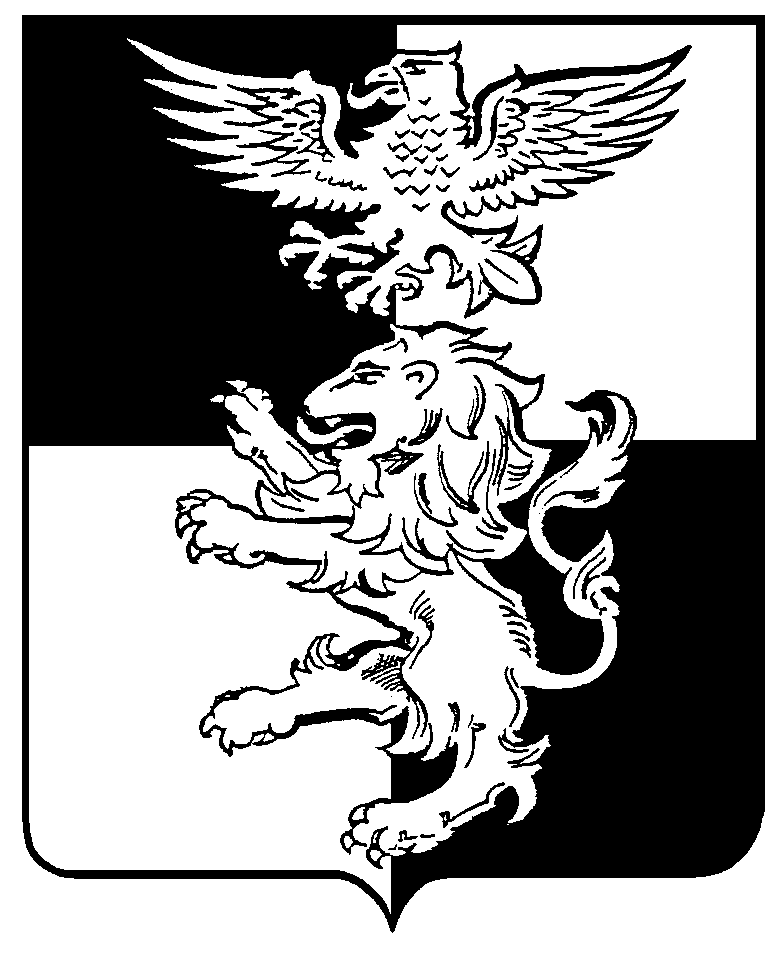 Муниципальный район «Белгородский район» Белгородской областиЗЕМСКОЕ СОБРАНИЕ КОМСОМОЛЬСКОГО СЕЛЬСКОГО ПОСЕЛЕНИЯпятьдесят первое заседание земского собрания четвертого созыварешение«29» июля 2022  года				                                       	№ 217О внесении изменений и дополнений в Устав Комсомольского сельского поселения муниципальногорайона «Белгородский район» Белгородской областиВ соответствии с Федеральным законом от 06.10.2003 № 131-ФЗ «Об общих принципах организации местного самоуправления в Российской Федерации»земское собрание Комсомольского сельского поселения решило:1. Внести в Устав Комсомольского сельского поселения муниципального района «Белгородский район»Белгородской области, принятый решением земского собрания Комсомольского сельского поселения от 3 августа 2007 года № 101 следующие изменения и дополнения:1.1. По тексту Устава слова «контрольно-ревизионная комиссия сельского поселения» заменить словами «контрольно-счетная комиссия сельского поселения» в соответствующих падежах.1.2. В статье 19 Устава:- дополнить абзацем следующего содержания:«Глава сельского поселения не может быть депутатом Государственной Думы Федерального Собрания Российской Федерации, сенатором Российской Федерации, депутатом законодательных (представительных) органов государственной власти субъектов Российской Федерации, занимать иные государственные должности Российской Федерации, а также должности государственной гражданской службы и должности муниципальной службы, если иное не предусмотрено федеральными законами.».1.3. В статье 25 Устава:- часть 5 признать утратившей силу.1.4. Статью 27.1 Устава изложить в следующей редакции:«Статья 27.11. Органы местного самоуправления сельского поселения организуют и осуществляют муниципальный контроль за соблюдением требований, установленных муниципальными правовыми актами, принятыми по вопросам местного значения, а в случаях, если соответствующие виды контроля отнесены федеральными законами к полномочиям органов местного самоуправления, также муниципальный контроль за соблюдением требований, установленных федеральными законами, законами Белгородской области.2. Организация и осуществление видов муниципального контроля регулируются Федеральным законом от 31 июля 2020 года № 248-ФЗ «О государственном контроле (надзоре) и муниципальном контроле в Российской Федерации».3. Муниципальный контроль подлежит осуществлению при наличии в границах сельского поселения объектов соответствующего вида контроля.4. Органом местного самоуправления уполномоченным на осуществление муниципального контроля является администрация сельского поселения.».2. Главе Комсомольского сельского поселения обеспечить осуществление государственной регистрации настоящего решения в Управлении Министерства юстиции Российской Федерации по Белгородской области в порядке, предусмотренном федеральным законом.3. Обнародовать настоящее решение после его государственной регистрации.Глава Комсомольскогосельского поселения							         В.Н. Поваров